В соответствии с частью 2.1 статьи 36 Федерального закона от 06.10.2003 № 131-ФЗ «Об общих принципах организации местного самоуправления в Российской Федерации», Законом Красноярского края от 01.12.2014 № 7-2884 «О некоторых вопросах организации органов местного самоуправления  в Красноярском крае», руководствуясь Уставом Крутоярского сельсовета Ужурского района Красноярского края, Крутоярский сельский Совет депутатов, РЕШИЛ:Признать утратившим силу Решения,  «Об утверждении Положения о порядке проведения конкурса по отбору кандидатов на должность главы Крутоярского сельсовета Ужурского района Красноярского края» от 19.06.2015 г № 44-142р, от 20.10.2021 № 11-51р.Утвердить Положение о порядке проведения конкурса по отбору кандидатур на должность главы муниципального образования Крутоярский сельсовет Ужурского района Красноярского края, согласно приложению.Настоящее решение подлежит размещению на официальном сайте администрации Крутоярского сельсовета: https://krutoyar-adm.ru .Решение вступает в силу со дня, следующего за днем его официального опубликования в газете «Крутоярские Вести». ПОЛОЖЕНИЕ О порядке проведения конкурса по отбору кандидатур на должность главы Крутоярского сельсовета Ужурского района Красноярского края1. Общие положения1.1 Настоящее Положение содержит основные правила, устанавливающие в соответствии с законодательством Российской Федерации порядок проведения конкурса по отбору кандидатур на должность главы муниципального образования.1.2. Конкурс обеспечивает равные права граждан Российской Федерации, претендующих на замещение должности главы муниципального образования, и проводится с целью отбора кандидатур, наиболее подготовленных для замещения должности главы муниципального образования из числа претендентов, представивших документы для участия в конкурсе, на основании их знаний, способностей, профессиональной подготовки, стажа и опыта работы, а также иных качеств, выявленных в результате проведения конкурса.1.3. Конкурс назначается решением Крутоярского сельского Совета депутатов.1.4. Решение о проведении конкурса должно содержать следующую информацию:1) сведения о дате, времени и месте проведения конкурса;2) текст объявления о приеме документов от кандидатов, содержащий сроки приема документов и условия конкурса;3) Ф.И.О., должность работника, ответственного за прием документов от кандидатов, их регистрацию, а также организационное обеспечение работы конкурсной комиссии. Решение о назначении конкурса  публикуется в периодическом печатном издании не менее чем за 35 календарных дней до дня проведения конкурса.1.5. Не позднее дня, следующего за днем принятия решения, указанного в пункте 1.3 настоящего Положения, Крутоярский сельский Совет депутатов в письменной форме уведомляет главу Ужурского района об объявлении конкурса и начале формирования конкурсной комиссии.1.6. Расходы по участию в конкурсе (проезд к месту проведения конкурса и обратно, наем жилого помещения, проживание, пользование услугами средств связи всех видов и другие расходы) кандидаты (далее также – конкурсанты) производят за свой счет.1.7. Спорные вопросы, связанные с проведением конкурса, рассматриваются в судебном порядке.2. Конкурсная комиссия2.1. Для проведения конкурса по отбору кандидатов на должность главы муниципального образования формируется конкурсная комиссия (далее – Комиссия) в составе 6 человек. Половина состава Комиссии назначается решением Крутоярского сельского Совета депутатов, а вторая половина – главой Ужурского района. 2.2. Комиссия должна быть сформирована в полном составе не позднее, чем за 1 календарный день до дня проведения конкурса. 2.3. Формой работы Комиссии является заседание. Заседание Комиссии считается правомочным, если на нем присутствует более двух третей ее состава. Решение Комиссии принимаются большинством от установленного числа её членов открытым голосованием.2.4. Из числа членов Комиссии избираются председатель и секретарь.2.5. Заседание Комиссии, как правило, проводится один раз, в день проведения конкурса, за исключением случаев, установленных настоящим Положением.2.6. Если в день заседания Комиссии присутствует две трети или менее членов Комиссии, заседание переносится на дату и время, определяемые простым большинством присутствующих членов Комиссии. В том случае, если равное число голосов подано за два или более предложенных варианта даты и времени, принимается решение, предусматривающее ближайшие дату и время проведения заседания. При этом заседание может быть перенесено не позднее чем на 7 календарных дней со дня принятия решения о его переносе. Кандидаты должны быть проинформированы о переносе заседания. 3. Основания участия кандидата в конкурсе3.1. Для участия в конкурсе кандидат представляет следующие документы:1) личное заявление на участие в конкурсе (Приложение 1);2) собственноручно заполненную и подписанную анкету с приложением фотографий 4 х ., 3 шт. (Приложение 2);3) паспорт или заменяющий его документ;4) документы, подтверждающие профессиональное образование, стаж работы и квалификацию (при наличии):- документ о профессиональном образовании;- трудовую книжку или иной документ, подтверждающий трудовую (служебную) деятельность гражданина;5) документ, подтверждающий представление Губернатору Красноярского края сведений:- сведения о своих доходах, полученных от всех источников (включая доходы по прежнему месту работы или месту замещения выборной должности, пенсии, пособия, иные выплаты) за календарный год, предшествующий году подачи документов для замещения должности, а также сведения об имуществе, принадлежащем ему на праве собственности, и о своих обязательствах имущественного характера по состоянию на первое число месяца, предшествующего месяцу подачи документов для замещения должности;- сведения о доходах супруги (супруга) и несовершеннолетних детей, полученных от всех источников (включая заработную плату, пенсии, пособия, иные выплаты) за календарный год, предшествующий году подачи гражданином документов для замещения должности, а также  сведения об имуществе, принадлежащем им на праве собственности, и об их обязательствах имущественного характера по состоянию на первое число месяца, предшествующего месяцу подачи гражданином документов для замещения должности.Сведения предоставляются по утвержденной Указом Президента Российской Федерации от 23 июня 2014 года N 460 «Об утверждении формы справки о доходах, расходах, об имуществе и обязательствах имущественного характера и внесении изменений в некоторые акты Президента Российской Федерации» форме справки.Вышеуказанные сведения лицо,  претендующее на замещение должности главы Крутоярского сельсовета, избираемого Крутоярским сельским Советом депутатов из числа кандидатов, представленных конкурсной комиссией по результатам конкурса, представляет Губернатору Красноярского края не позднее последнего дня срока, установленного для предоставления документов для участия в конкурсе.6) справку о наличии (отсутствии) судимости и (или) факта уголовного преследования либо о прекращении уголовного преследования по форме, утвержденной административным регламентом Министерства внутренних дел Российской Федерации по предоставлению государственной услуги по выдаче справок о наличии (отсутствии) судимости и (или) факта уголовного преследования либо о прекращении уголовного преследования, утвержденным приказом МВД России от 27.09.2019 № 660.Также подаются копии документов, указанных в подпунктах 3 и 4 настоящего пункта.По желанию кандидата им могут быть представлены документы о дополнительном профессиональном образовании, о присвоении ученой степени, ученого звания, о награждении наградами и присвоении почетных званий и иные документы, характеризующие его личность, профессиональную подготовку.3.2. В качестве конкурсного задания кандидат представляет разработанную им программу действий, направленную на улучшение социально-экономической ситуации в муниципальном образовании (далее - Программа).Программа обязательно должна содержать:1) оценку текущего социально-экономического состояния муниципального образования;2) описание основных социально-экономических проблем муниципального образования; 3) комплекс предлагаемых кандидатом мер, направленных на улучшение социально-экономического положения и решение основных проблем муниципального образования;4) предполагаемую структуру местной администрации;5) предполагаемые сроки реализации Программы.Программа подписывается кандидатом и представляется Комиссии в день проведения конкурса.Программа должна быть прошита, листы пронумерованы. Программа представляется в запечатанном и подписанном гражданином конверте с указанием количества документов и листов в конверте. Программа представляется объемом до двадцати страниц машинописного текста гарнитурой шрифта TimesNewRoman размером № 14.3.3. Документы, указанные в пункте 3.1 настоящего Положения, кандидат представляет лично в течение 35 календарных дней со дня опубликования решения о назначении конкурса. Подлинники документов, если нет оснований предполагать их подложность, возвращаются гражданину в день предъявления, а их копии формируются в дело. Кандидату выдается расписка о приеме документов с указанием перечня документов и даты приема, о чем делается пометка в журнале регистрации. Представленные кандидатом сведения могут быть проверены в порядке, установленном действующим законодательством.3.4. По истечении срока, установленного пунктом 3.3. настоящего Положения, журнал регистрации, а также дела с копиями документов кандидатов передаются в Комиссию с указанием количества передаваемых дел. 3.5. Кандидат не допускается к участию в конкурсе в случае:а) не достижения на день проведения конкурса возраста 21 года;б) признания его недееспособным или ограниченно дееспособным решением суда, вступившим в законную силу;в) отсутствия гражданства Российской Федерации, отсутствия гражданства иностранного государства - участника международного договора Российской Федерации, в соответствии с которым иностранный гражданин имеет право быть избранным в органы местного самоуправления, приобретения им гражданства иностранного государства либо получения им вида на жительство или иного документа, подтверждающего право на постоянное проживание гражданина Российской Федерации на территории иностранного государства, не являющегося участником международного договора Российской Федерации, в соответствии с которым гражданин Российской Федерации, имеющий гражданство иностранного государства, имеет право быть избранным в органы местного самоуправления;г) осуждения его к наказанию, исключающему возможность непосредственного исполнения полномочий главы муниципального образования, по приговору суда, вступившему в законную силу;д) в случае непредставления или несвоевременного представления документов для участия в конкурсе, указанных в подпунктах 1-3 и 5 (в части документа, подтверждающего представление сведений Губернатору Красноярского края)  и 6 пункта 3.1 настоящего Положения, представления их не в полном объеме или не по формам, утвержденным настоящим Положением; е) наличия у него иных ограничений пассивного избирательного права для избрания выборным должностным лицом местного самоуправления в соответствии с Федеральным законом от 12.06.2002 года № 67-ФЗ «Об основных гарантиях избирательных прав и права на участие в референдуме граждан Российской Федерации».3.6. граждане иностранных государств могут быть кандидатами в случае, если доступ граждан этих государств к замещению должности главы муниципального образования урегулирован международным договором Российской Федерации.3.7. В случае если по истечении срока, установленного пунктом 3.3 настоящего Положения, документы представили менее двух кандидатов, Крутоярский сельский Совет депутатов принимает решение о продлении срока приема документов, но не более чем на 15 календарных дней со дня опубликования данного решения. Одновременно Крутоярский сельский Совет депутатов в своем решении определяет новую дату проведения конкурса. Решение о продлении срока приема документов и переносе даты конкурса подлежит опубликованию.3.8. В случае если по окончании дополнительного срока, установленного в соответствии с пунктом 3.7 настоящего Положения, документы представили менее двух кандидатов, решением Комиссии конкурс признается несостоявшимся, о чем не позднее 2 календарных дней со дня принятия решения информируется Крутоярский сельский Совет депутатов. В этом случае Крутоярский сельский Совет депутатов в течение 30 календарных дней должен принять решение о проведении нового конкурса.3.9. Кандидат вправе отказаться от участия в конкурсе и снять свою кандидатуру путем подачи письменного заявления на любом этапе конкурса, но не позднее принятия Комиссией итогового решения о результатах конкурса.4. Порядок проведения конкурса4.1. На основании представленных документов и проверки соответствия кандидатов требованиям, установленным настоящим Положением, Комиссия принимает решение о допуске кандидатов к участию в конкурсе. 4.1.1. В случае установления обстоятельств, указанных в пункте 3.5 настоящего Положения, препятствующих кандидату участвовать в конкурсе, Комиссия выносит решение об отказе данному гражданину в участии в конкурсе с указанием причин отказа, о чем гражданин должен быть проинформирован устно в день проведения конкурса, в случае его присутствия, и письменно в течение 3-х календарных дней со дня принятия решения. 4.1.2. Если из всех кандидатов, допущенных к участию в конкурсе, на заседание Комиссии явились менее двух кандидатов, Комиссия переносит заседание на следующий день, о чем уведомляет кандидатов всеми возможными способами.Если на вновь назначенное Комиссией заседание в соответствии с первым абзацем настоящего пункта явились менее двух кандидатов, Комиссия признает конкурс несостоявшимся и письменно информирует о сложившейся ситуации Крутоярский сельский Совет депутатов в сроки, установленные пунктом 3.8. настоящего Положения. В этом случае Крутоярский сельский Совет депутатов в течение 30 календарных дней должен принять решение о проведении нового конкурса. 4.2. Конкурс проводится в два этапа в течение конкурсного дня, если иное не установлено настоящим Положением. Кандидаты участвуют в конкурсе лично.4.3. Первый этап конкурса проводится на основе анкетных данных и представленных документов в форме собеседования.4.3.1. При подведении итогов первого этапа конкурса Комиссия оценивает конкурсантов исходя из представленных ими документов.
При выставлении оценок Комиссией учитываются биографические данные, уровень образования, стаж работы по специальности, жизненный опыт кандидатов, полнота и достоверность предоставленных документов, в том числе и документов, предоставление которых не носит обязательный характер, и др.4.3.2. Оценка кандидатов на первом этапе производится по пятибалльной системе. Каждый член Комиссии выставляет кандидату соответствующий балл (от 1 до 5) и заносит его в оценочный лист (Приложение 3), который удостоверяется  подписью члена Комиссии. 4.4. На втором этапе Комиссия рассматривает Программы, представленные кандидатами в соответствии с пунктом 3.2 настоящего Положения.4.4.1. Кандидат докладывает основные положения Программы, при этом для её презентации кандидат вправе использовать мультимедийные средства. 4.4.2. Для изложения основных положений Программы кандидату отводится не более 20 минут. По завершении выступления кандидата члены Комиссии вправе задавать ему вопросы, которые могут быть направлены на проверку знаний основ государственного авления и местного самоавления, Конституции Российской Федерации, федерального законодательства, Устава и законов Красноярского края, иных нормативных правовых актов в сферах конституционного, муниципального, административного, трудового и гражданского права.  4.4.3. При подведении итогов второго этапа конкурса Члены Комиссии учитывают качество представленных Программ, их целесообразность и осуществимость, полноту и содержательность ответов кандидатов, уровень их коммуникативных навыков и навыки публичного выступления.  4.4.4. Члены Комиссии (в отсутствие кандидата) дают оценку Программе с учетом ответов конкурсантов по десятибалльной системе.По итогам второго этапа конкурса каждый член Комиссии выставляет кандидату соответствующий балл (от 1 до 10) и заносит его в оценочный лист, который удостоверяется  подписью члена Комиссии. 4.5. По завершении конкурсных испытаний подсчитывается общее число баллов по каждому кандидату, полученных при прохождении двух этапов конкурса, данные об этом заносятся в протокол. 4.6. По итогам двух этапов конкурса Комиссия принимает решение об отборе не менее двух кандидатов, набравших наибольшее число баллов. Итоговое решение заносится в протокол, который подписывается членами Комиссии. Протокол заседания Комиссии, документы отобранных кандидатов и материалы конкурсных испытаний направляются Комиссией в Крутоярский сельский Совет депутатов не позднее 2 календарных дней со дня принятия решения по итогам конкурса. 4.7. Каждому участнику конкурса Комиссия сообщает о его результатах в письменной форме в течение 3 календарных дней со дня принятия решения по итогам конкурса. Председатель Крутоярского сельского Совета депутатов извещает избранных Комиссией кандидатов не позднее, чем за 2 календарных дня до даты, на которую назначено заседание Крутоярского сельского Совета депутатов, о дате, времени и месте заседания.4.8.  Если в результате проведения конкурса выявлено менее двух кандидатов, отвечающих требованиях, предъявляемым к кандидатам на должность главы муниципального образования, и прошедших конкурсные испытания, Комиссия признает конкурс несостоявшимся и письменно информирует об этом Крутоярский сельский Совет депутатов, в сроки, установленные пунктом 3.8. настоящего Положения. В этом случае Крутоярский сельский Совет депутатов в течение 30 календарных дней должен принять решение о проведении нового конкурсаПриложение 1к Положению о порядке проведенияконкурса по отбору кандидатур на должность главыКрутоярского сельсоветаВ конкурсную комиссиюзаявлениеЯ, ________________________________________________________, (фамилия, имя, отчество)желаю принять участие в конкурсе по отбору кандидатур на должность главы Крутоярского сельсовета.Настоящим подтверждаю, что я являюсь гражданином Российской Федерации, дееспособен, не ограничен в дееспособности, сведения, содержащиеся в документах, представляемых мной для участия в данном конкурсе, соответствуют действительности, а сами документы не являются подложными.Мне известно, что исполнение должностных обязанностей главы наименование муниципального образования связано с использованием сведений, составляющих государственную и иную охраняемую федеральными законами тайну, в связи с чем, выражаю согласие на проведение в отношении меня полномочными органами проверочных мероприятий.Последствия отказа от прохождения процедуры оформления допуска к сведениям, составляющим государственную и иную охраняемую федеральными законами тайну, мне известны.В соответствии со статьей 9 Федерального закона от 27.07.2006 № 152-ФЗ «О персональных данных» своей волей и в своем интересе даю согласие на автоматизированную, а также без использования средств автоматизации обработку моих персональных данных включая сбор, запись, систематизацию, накопление, хранение, уточнение (обновление, изменение), извлечение, использование, передачу (распространение, предоставление, доступ), обезличивание, блокирование, удаление, уничтожение персональных данных.Мне разъяснены мои права и обязанности, связанные с обработкой персональных данных, в том числе, моя обязанность проинформировать оператора в случае изменения моих персональных данных; мое право в любое время отозвать свое согласие путем направления соответствующего письменного заявления оператору.____________           (дата)		_________________	(подпись)Приложение 2к Положению о порядке проведения конкурса по отбору кандидатур на должность главы                                                                            Крутоярского сельсоветаАНКЕТАучастника конкурса по отбору кандидатур на должностьглавы Крутоярского сельсовета11. Выполняемая работа с начала трудовой деятельности (включая учебу в высших и средних специальных учебных заведениях, военную службу, работу по совместительству, предпринимательскую деятельность и т.п.).*При заполнении данного пункта необходимо именовать организации так, как они назывались в свое время, военную службу записывать с указанием должности и номера воинской части.12. Государственные награды, иные награды и знаки отличия________________________________________________________________________________________________________________________________________________________________________________________________________________________________________________________________13. Ваши близкие родственники (отец, мать, братья, сестры и дети), а также супруга (супруг), в том числе бывшая (бывший),  супруги братьев и сестер, братья и сестры супругов.Если родственники изменяли фамилию, имя, отчество, необходимо также указать их прежние фамилию, имя, отчество.14. Ваши близкие родственники (отец, мать, братья, сестры и дети), а также супруга (супруг), в том числе бывшая (бывший),  супруги братьев и сестер, братья и сестры  супругов, постоянно проживающие за границей и (или) оформляющие документы для выезда на постоянное место жительства в другое государство  15. Пребывание за границей  16. Отношение к воинской обязанности и воинское звание  ___________________________________________________________________________17. Домашний адрес (адрес регистрации, фактического проживания), номер телефона (либо иной вид связи)  18. Паспорт или документ, его заменяющий  (серия, номер, кем и когда выдан)19. Наличие заграничного паспорта  (серия, номер, кем и когда выдан)20. Страховой номер индивидуального лицевого счета  (если имеется) ___________________________________________________________________________21. ИНН (если имеется)  22. Дополнительные сведения (участие в выборных представительных органах, другая информация, которую желаете сообщить о себе) ___________________________________________________________________________________________________________________________________________________________________________________________________________________________________________________________________________________________________________________________________________________________________________________________________________________________________________________________________________________________________________________________________________________________________________________________________________________________________________________________________________________________________________________________________________________23. Мне известно, что сообщение о себе в анкете заведомо ложных сведений и мое несоответствие требованиям могут повлечь отказ в участии в конкурсе и избрании на должность.На проведение в отношении меня проверочных мероприятий и обработку моих персональных данных (в том числе автоматизированную обработку) согласен (согласна).Приложение 3
к Положению о порядке проведенияконкурса по отбору кандидатов на должность главы Крутоярского сельсоветаОценочный лист члена конкурсной комиссии_____________________________(ф.и.о.)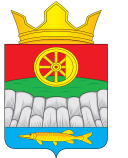 КРУТОЯРСКИЙ СЕЛЬСКИЙ СОВЕТ ДЕПУТАТОВУЖУРСКОГО РАЙОНА КРАСНОЯРСКОГО КРАЯ РЕШЕНИЕКРУТОЯРСКИЙ СЕЛЬСКИЙ СОВЕТ ДЕПУТАТОВУЖУРСКОГО РАЙОНА КРАСНОЯРСКОГО КРАЯ РЕШЕНИЕКРУТОЯРСКИЙ СЕЛЬСКИЙ СОВЕТ ДЕПУТАТОВУЖУРСКОГО РАЙОНА КРАСНОЯРСКОГО КРАЯ РЕШЕНИЕ00.00.2022с. Крутояр№ 00-00рОб утверждении Положения о порядке проведения конкурса по отбору кандидатур на должность главы муниципального образования Крутоярский сельсовет Ужурского района Красноярского краяПредседатель Крутоярского сельского Совета депутатовВ.С. Зеленко _____________Глава Крутоярского сельсовета Е.В. Можина ____________Приложение к решению Крутоярского сельского Совета депутатов от 00.00.2022 № 00-00рМесто
для
фотографии1.ФамилияФамилияМесто
для
фотографииИмяМесто
для
фотографииОтчествоОтчествоМесто
для
фотографии2. Если изменяли фамилию, имя или отчество,
то укажите их, а также когда, где и по какой причине изменяли3. Число, месяц, год и место рождения (село, деревня, город, район, область, край, республика, страна)4. Гражданство (если изменяли, то укажите, когда и по какой причине, если имеете гражданство другого государства – укажите)5. Образование (когда и какие учебные заведения окончили, номера дипломов)Направление подготовки или специальность по диплому
Квалификация по диплому6. Послевузовское профессиональное образование: аспирантура, адъюнктура, докторантура (наименование образовательного или научного учреждения, год окончания)
Ученая степень, ученое звание (когда присвоены, номера дипломов, аттестатов)7. Какими иностранными языками и языками народов Российской Федерации владеете и в какой степени (читаете и переводите со словарем, читаете и можете объясняться, владеете свободно)8. Классный чин федеральной гражданской службы, дипломатический ранг, воинское или специальное звание, классный чин правоохранительной службы, классный чин гражданской службы субъекта Российской Федерации, квалификационный разряд государственной службы, квалификационный разряд или классный чин муниципальной службы (кем и когда присвоены)9. Были ли Вы судимы, когда и за что? Если судимость снята или погашена - укажите сведения о дате снятия или погашения судимости10. Допуск к государственной тайне, оформленный за период работы, службы, учебы, его форма, номер и дата (если имеется)Месяц и годМесяц и годДолжность с указанием
организацииАдрес
организации
(в т.ч. за границей)поступленияуходаДолжность с указанием
организацииАдрес
организации
(в т.ч. за границей)Степень родстваФамилия, имя,
отчествоГод, число, месяц и место рожденияМесто работы (наименование и адрес организации), должностьДомашний адрес (адрес регистрации, фактического проживания)Степень родстваФамилия, имя,
отчествоС какого времени проживают за границейПримечаниеПериодСтрана пребыванияЦель пребывания“”20 г. ПодписьМ.П.М.П.М.П.М.П.Фотография и данные о трудовой деятельности, воинской службе и об учебе оформляемого лица соответствуют документам, удостоверяющим личность, записям в трудовой книжке, документам об образовании и воинской службе.Фотография и данные о трудовой деятельности, воинской службе и об учебе оформляемого лица соответствуют документам, удостоверяющим личность, записям в трудовой книжке, документам об образовании и воинской службе.Фотография и данные о трудовой деятельности, воинской службе и об учебе оформляемого лица соответствуют документам, удостоверяющим личность, записям в трудовой книжке, документам об образовании и воинской службе.Фотография и данные о трудовой деятельности, воинской службе и об учебе оформляемого лица соответствуют документам, удостоверяющим личность, записям в трудовой книжке, документам об образовании и воинской службе.Фотография и данные о трудовой деятельности, воинской службе и об учебе оформляемого лица соответствуют документам, удостоверяющим личность, записям в трудовой книжке, документам об образовании и воинской службе.“”20 г.(подпись, фамилия работника органов местного самоуправления, ответственного  за прием документов)(подпись, фамилия работника органов местного самоуправления, ответственного  за прием документов)№Ф.И.О. кандидата1 этап (максимум 5 баллов)2 этап (максимум 10 баллов)123